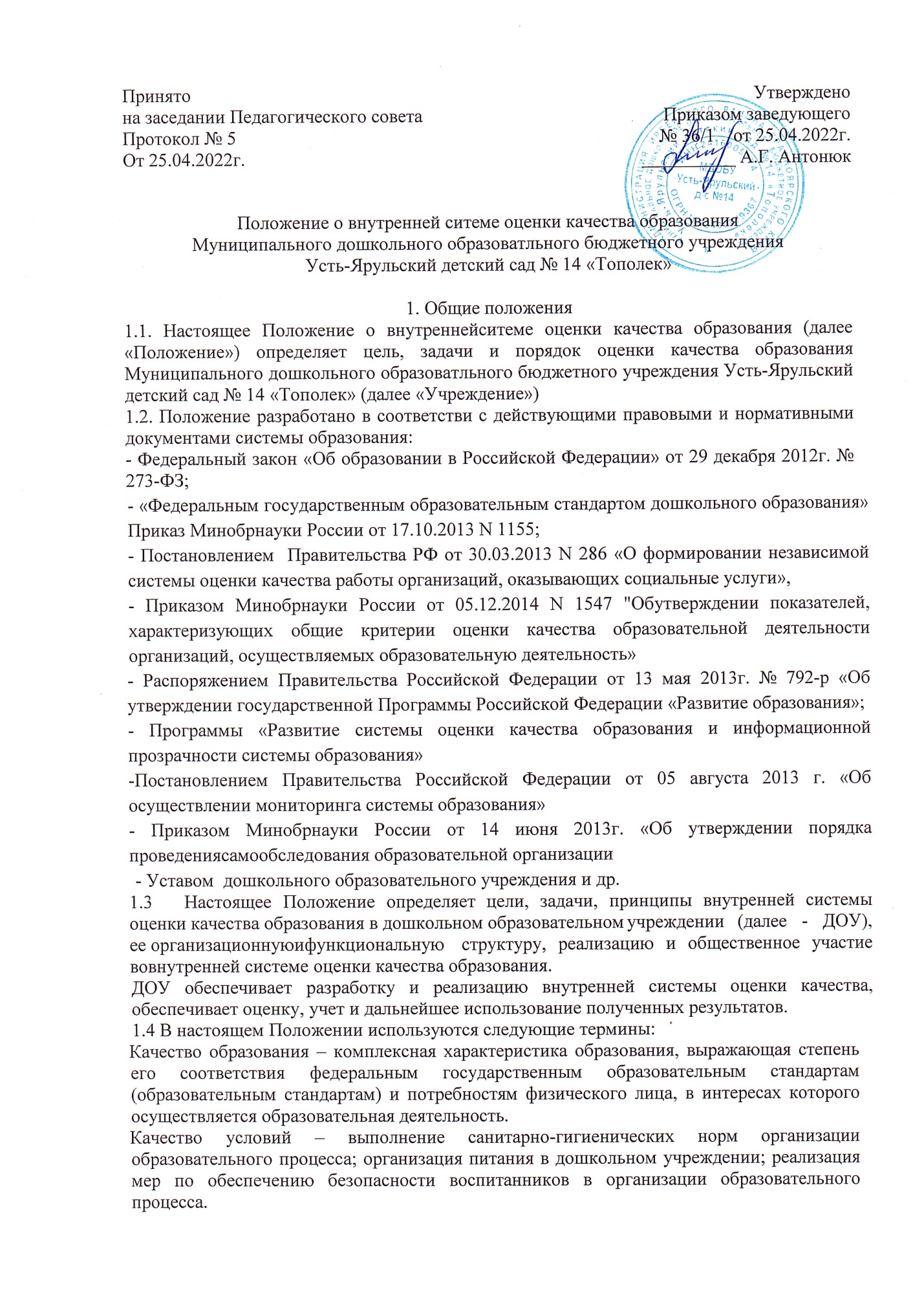 Государственный образовательный стандарт дошкольного образования представляет собой совокупность обязательных требований к дошкольному образованию. Государственный образовательный стандарт дошкольного образования является ориентиром для независимой оценки качества дошкольного образования. Критерий – признак, на основании которого производится оценка, классификация оцениваемого объекта.Мониторинг в системе образования – комплексное аналитическое отслеживание процессов, определяющих количественно – качественные изменения качества образования, результатом которого является установление степени соответствия измеряемых образовательных результатов, условий их достижения и обеспечение общепризнанной, зафиксированной в нормативных документах и локальных актах системе государственно-общественных требований к качеству образования, а также личностным ожиданиям участников образовательного процесса.Измерение – метод регистрации состояния качества образования, а также оценка уровня образовательных достижений, которые имеют стандартизированную форму и содержание которых соответствует реализуемым образовательным программам.II.Основные цели, задачи, принципы ВСОКО.2.1. Целью системы оценки качества образования является:- обеспечение качества образовательной Программы;- обеспечение качества содержания образовательной деятельности (социально-коммуникативное развитие, познавательное развитие, речевое развитие, художественно-эстетическое развитие, физическое развитие);-обеспечение качества образовательных условий (кадровые условия, развивающая предметно-пространственная среда, психолого-педагогические условия);- обеспечение качества взаимодействия с семьей (участие семьи в образовательной деятельности, удовлетворенность семьи образовательными услугами, индивидуальная поддержка развития детей в семье)- обеспечения здоровья, безопасности и качества услуг по присмотру и уходу;-обеспечение качества образования для детей с ОВЗ;-повышения качества управления в ДОУ.2.2. Задачами системы оценки качества образования являются: 2.2.1. Определение предмета системы оценки качества образования, установление параметров. Подбор, адаптация, разработка, систематизация нормативно-диагностических материалов, методов контроля.2.2.2. Сбор информации по различным аспектам образовательного процесса, обработка и анализ информации по различным аспектам образовательного процесса.2.2.3. Принятие решения об изменении образовательной деятельности, разработка и реализация индивидуальных маршрутов психолого-педагогического сопровождения детей.2.2.4. Изучение состояния развития и эффективности деятельности дошкольного учреждения, принятие решений, прогнозирование развития; 2.2.5. Расширение общественного участия в управлении образованием в дошкольном учреждении. 2.3. Принципы функционирования ВСОКО:2.3.1. Объективности, достоверности, полноты и системности информации о качестве образования; 2.3.2. Преемственности в образовательной политике, интеграции в общероссийскую систему оценки качества образования;2.3.3. Принцип рефлексивности, реализуемый через включение педагогов в критериальный самоанализ и самооценку своей деятельности с опорой на объективные критерии и показатели; 2.3.4. Принцип оптимальности использования источников первичных данных для определения показателей качества и эффективности образования (с учетом возможности их многократного использования);2.3.5. Реалистичности требований, норм и показателей качества образования, их социальная и личностная значимость; 2.3.6. Возрастно-психологической адекватности оценочных процедур и показателей качества;2.3.7. Открытости и доступности информации о состоянии и качестве образования для различных групп потребителей;2.3.8. Гласности при обсуждении процедур, технологий и результатов оценки качества образования; 2.3.9. Соблюдения морально-этических норм при проведении процедур оценки качества образования.III. Организационная и функциональная структура ВСОКО3.1 Организационная структура, обеспечивающая реализацию ВСОКО, включает следующие структурные компоненты: администрацию дошкольной организации, служба (группа) мониторинга, временные структуры (комиссии, творческие группы и др.)3.2. Администрация дошкольного учреждения: - формирует блок локальных актов, регулирующих функционирование СОКО дошкольного учреждения и приложений к ним, утверждает их приказом заведующего дошкольного учреждения и контролирует их исполнение; - разрабатывает мероприятия и готовит предложения, направленные на совершенствование системы оценки качества образования в дошкольном учреждении, участвует в этих мероприятиях;- обеспечивает на основе образовательной программы проведение в дошкольном учреждении контрольно-оценочных процедур по вопросам качества образования; - организует систему мониторинга качества образования в дошкольном учреждении, осуществляет сбор, обработку, хранение и представление информации о состоянии и динамике развития; - анализирует результаты оценки качества образования на уровне дошкольного учреждения; - организует изучение информационных запросов основных пользователей системы оценки качества образования;- обеспечивает условия для подготовки педагогов дошкольного учреждения и общественных экспертов к осуществлению контрольно-оценочных процедур; - обеспечивает предоставление информации о качестве образования на различные уровни системы оценки качества образования;- формирует информационно – аналитические материалы по результатам оценки качества образования (анализ работы дошкольного учреждения за учебный год, самообследование деятельности образовательного учреждения); - принимает управленческие решения по развитию качества образования на основе анализа результатов, полученных в процессе реализации СОКО;3.3. Служба (группа) мониторинга: - знакомится с инструкцией по использованию шкалы «EKERS» - содействует проведению подготовки работников дошкольного учреждения и общественных экспертов по осуществлению контрольно-оценочных процедур; - проводит экспертизу содержания и результатов условий организации образовательной среды (в широком смысле слова) ДОО и формирует предложения по их совершенствованию;- готовит предложения для администрации по выработке управленческих решений по результатам оценки качества образования на уровне дошкольного учреждения. 3.4. Временные структуры: Педагогический совет работников дошкольного учреждения: - принимает участие в формировании информационных запросов основных пользователей системы оценки качества образования дошкольного учреждения;- принимает участие в обсуждении системы показателей, характеризующих состояние и динамику развития системы образования; - принимает участие в экспертизе качества образовательных результатов, условий организации образовательной среды в дошкольном учреждении; - принимает участие в оценке качества и результативности труда работников дошкольного учреждения, распределении выплат стимулирующего характера работникам и согласовании их распределения в порядке, устанавливаемом локальными актами дошкольного учреждения;- содействует организации работы по повышению квалификации педагогических работников, развитию их творческих инициатив; - заслушивает информацию и отчеты педагогических работников, доклады представителей организаций и учреждений, взаимодействующих с дошкольным учреждением поосновным 4 компонентам образовательной работы ДОО: пространственному и временному структурированию программы ДО, вопросам организации образовательной среды в соответствии с ФГОС ДО и другим вопросам образовательной деятельности дошкольной организации.IV.Содержание и реализация ВСОКО4.1. Предметом системы оценки качества образования является: 4.1.1. качество условий организации образовательной среды (в широком смысле слова) ДОО. 4.1.2. качество образовательных программ дошкольного образования; 4.3. качество реализации адаптированных основных образовательных программ в ДОО; 4.1.4. качество организации взаимодействия с семьей (участие семьи в образовательной деятельности, удовлетворённость семьи образовательными услугами, индивидуальная поддержка развития детей в семье); 4.1.5. качество управления в ДОО.4.2. Реализация ВСОКО осуществляется дошкольной образовательной организацией самостоятельно посредством использования шкал «EKERS-3» для комплексной оценка качества образования в дошкольных образовательных организациях и показателей системы мониторинга качества дошкольного образования Ирбейского района для дошкольных образовательных организаций с использованием анкетирования родителей на предмет удовлетворенности деятельностью ДОО, мониторинга включенности родителей в образовательный процесс в ДОО. 4.3. Содержание процедуры оценки качества ДО включает в себя:4.3.1. Оценку качества пространственного и временного структурирования программы (Приложение 1.1.): 4.3.1.1. Оценку качества условий организации РППС: -внутреннее помещение; -мебель для повседневного ухода, игр и учения; -обустройство пространства для игр и учения; -места для уединения; -визуальное оформление пространства для детей; -пространство для игр, развивающих крупную моторику; -оборудование для развития крупной моторики. 4.3.1.2. Оценка качества временного структурирования программы -смена деятельности (переходы) и время ожидания; -свободная игра; -групповые занятия; игры и обучение.4.3.2. Оценку качества условий организации образовательного процесса (Приложение 1.2.): 4.3.2.1. Взаимодействие -присмотр за деятельностью по развитию крупной моторики детей; -индивидуальный подход к учению и обучению; -взаимодействие персонала и детей; -взаимодействие детей друг с другом. -дисциплина; 4.3.2.2. Присмотр и уход за детьми -прием пищи/перекусы; -пользование туалетом/пеленание; -гигиена; -безопасность.4.3.3. Оценку качества условий организации образовательного содержания (Приложение 1.3.): 4.3.3.1. Речь и грамотность -помощь детям в расширении словарного запаса; -побуждение детей к общению; -использование книг персоналом при работе с детьми; -побуждение детей к использованию книг; -знакомство с печатным словом, текстом.. 4.3.3.2. Виды активности:-мелкая моторика; -искусство;  -музыка/движение; -кубики; -ролевые игры; -природа/наука; -материалы для занятий математикой и математическая деятельность; -математика в повседневной деятельности; -понимание графически изображенных чисел; -содействие принятию многообразия; -использование технических средств.4.3.4. оценку качества образовательных программ дошкольного образования - наличие экспертизы ООП ДО в ДОО - ДОО имеет экспертное заключение ООП - ДОО реализует ООП ДО, включающих во II часть ООП 2-х и несколько парциальных программ. - ДОО выполнило адресные предложения и рекомендации по корректировке ООП - ДОО имеет актуальную редакцией ООП (ежегодное внесение изменений, дополнений в ООП) - ДОО включило в ООП ДОпрограмму воспитания.4.3.5. Оценку качества реализации адаптированных основных образовательных программ в ДОО - ДОО разработала и утвердила модель инклюзивного образования на уровне ДОО (имеющих группы комбинированной направленности) - ДОО создала условия для получения дошкольного образования детьми с ОВЗ и (или) инвалидностью (имеющих детей с ОВЗ и (или) инвалидностью) - не менее 100% педагогических работников ДОО, осуществляющих сопровождение детей с ОВЗ и (или) инвалидностью, имеют курсовую подготовку для работы с детьми данной категории - ДОО, имеющая детей с ОВЗ и (или) инвалидностью, разработала и утвердила АООП в соответствии с заключениями ТПМПК- количество педагогов, использующих инклюзивные практики при реализации АООП - наличие действующейПМПк ДОО - наличие консультационного пункта, созданных на базе ДОО субъекта с целью оказания родителям детей дошкольного возраста консультативную, методическую и психолого-педагогическую помощь по отношению к показателю нацпроекта «Образование»4.3.6. оценка качества организации взаимодействия с семьей (участие семьи в образовательной деятельности, удовлетворённость семьи образовательными услугами, индивидуальная поддержка развития детей в семье) (п.3 приложения 1.4 )- доля семей, удовлетворенных образовательными услугами, % в общем количестве семей муниципалитета, получающих образовательные услуги в ДОО - ДОО организуют мероприятия в ДОО для родителей территории, закрепленной за ДОО. - ДОО проводит мониторинг включения семей воспитанников в образовательную деятельность ДОО, в рамках ВСОКО - ДОО оказывает индивидуальную поддержку развития детей в семье4.3.7. оценка качества управления в ДОО - в ДОО разработана и утверждена ВСОКО - ДОО проводит мониторинг в рамках ВСОКО - ДОО осуществляет анализ результатов мониторинга в рамках ВСОКО с выявлением факторов, влияющих на результаты мониторинга - в ДОО составляются адресные рекомендации по результатам проведенного мониторинга в рамках ВСОКО - в ДОО сформирован комплекс управленческих решений по итогам мониторинга и разработаны планы/дорожные карты/комплексы мер, мероприятий по повышению качества ДО в ДОО - ДОО ежегодно предоставляет отчет о результатах реализации планов/дорожных карт/комплексов мер, мероприятий по повышению качества ДО- наличие в ДОО рекомендаций по использованию успешных практик, разработанных с учетом анализа результатов мониторинга показателей- наличие в ДОО методических и иных материалов, разработанных с учетом анализа результатов мониторинга показателей 4.4. Процедура оценки качества дошкольного образования включает:4.4.1. качество условий организации образовательной среды (в широком смысле слова) ДОО - наблюдение за проявлением показателей каждой из подшкал; - наблюдение за процессом взаимодействия всех участников образовательных отношений; - фиксация результатов наблюдений в оценочных листах с уточнением степени проявления наблюдаемых явлений (балльная оценка) (Приложение 2)4.4.2.качество образовательных программ, реализации адаптированных основных образовательных программ, организации взаимодействия с семьей, качества управления в ДОО: -муниципальный мониторинг качества дошкольного образования (бальная оценка) (Приложение 1.4) Шкала «EKERS-3» предназначена для однократного использования в одном помещении или одной группе детей. Длительность наблюдения – не менее трех часов подряд. При организации и проведении наблюдения необходимо неукоснительно следовать инструкции по использованию шкалы «EKERS-3».В рамках муниципального мониторинга качества дошкольного образования разработаны детализированные группы показателей сбора информации, которыми следует руководствоваться при оценке качества образовательных программ, качества реализации адаптированных основных образовательных программ, качества организации взаимодействия с семьей, качества управления в ДОО. 4.5. Участники ВСОКО: администрация, специалисты, воспитатели ДОО.4.6. Методы сбора информации для ВСОКО: структурированное наблюдение, опирающееся на листы оценивания, мониторинг, анализ документов, подтверждающих наличие, либо отсутствие целевых значений показателей качества. Запись оценок по индикаторам, показателям, подшкалам, совокупность оценок и комментариев наблюдателя фиксируется в оценочном листе. Наглядное представление информации обеспечивает профиль качества. 4.7. Данные, полученныеврезультате контрольных мероприятий, отражаются в анализе выполнения годового плана, отчете о результатах самообследования и других отчетных документах ДОУ.4.8.Периодичность, продолжительность, последовательность проведения, обсуждения результатов.Реализация внутренней системы оценки качестваобразования осуществляется в МДОБУ в соответствии с основной образовательной программой дошкольного образования, годовым планом работыМДОБУ, принятыми на заседаниях педагогических советови утвержденными приказами заведующего.Периодичность проведения оценки качества образования, сроки, ответственные устанавливаются в соответствии с План-графиком проведения внутренней системы оценки качества образования МДОБУ Усть-Ярульский детский сад № 14 «Тополек» (приложение 3) и утверждается приказом заведующего ДОУ.Формой отчета является аналитическая справка, которая предоставляется не позднее 7 дней с момента завершения внутренней системы оценки качества образования. (Приложение 4)4.9. По итогам комплексной оценки качества образования в ДОО проводятся заседания Педагогического совета ДОУ, общие собрания трудового коллектива, административные и педагогические совещания.V. Общественное участие в оценке и контроле качества образованияПридание гласности и открытости по результатам ОКО осуществляется путем предоставления информации: - основным потребителям ВСОКО; - СМИ в материалах самообследования Учреждения; - размещение аналитических материалов, результатов ОКО на официальном сайте ДОО